РЕШЕТИЛІВСЬКА МІСЬКА РАДА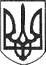 ПОЛТАВСЬКОЇ ОБЛАСТІВИКОНАВЧИЙ КОМІТЕТРІШЕННЯ29 лютого 2024 року                      м. Решетилівка                                           № 26Про передачу майна відділу освіти Решетилівської міської радиВідповідно до Закону України „Про місцеве самоврядування в Україні”, з метою організації роботи  комунальної установи „Інклюзивно-ресурсний центр” Решетилівської міської ради, виконавчий комітет Решетилівської міської радиВИРІШИВ:1. Передати з 01 березня 2024 року частину приміщення площею 17,1 кв.м, розташованого за адресою: вул. Шевченка, 23 м. Решетилівка Полтавського району Полтавської області з балансу виконавчого комітету Решетилівської міської ради на баланс відділу освіти Решетилівської міської ради.2. Створити комісію з приймання – передачі в складі:- Варшавської Лілії Анатоліївни – головного бухгалтера відділу освіти Решетилівської міської ради;- Зигаленка Віктора Івановича – головного спеціаліста відділу з юридичних питань та управління комунальним майном виконавчого комітету Решетилівської міської ради;- Костогриз Алли Миколаївни – начальника відділу освіти Решетилівської міської ради;- Момот Світлани Григорівни – начальника відділу бухгалтерського обліку, звітності та адміністративно-господарського забезпечення виконавчого комітету Решетилівської міської ради – головного бухгалтера;- Сивинської Інни Василівни – першого заступника Решетилівського міського голови.Міський голова	Оксана ДЯДЮНОВА